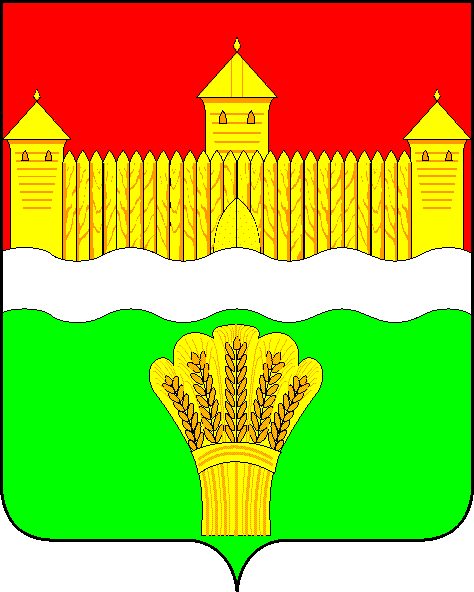 КЕМЕРОВСКАЯ ОБЛАСТЬ – КУЗБАСССОВЕТ НАРОДНЫХ ДЕПУТАТОВКЕМЕРОВСКОГО МУНИЦИПАЛЬНОГО ОКРУГАПЕРВОГО СОЗЫВАСЕССИЯ № 28РЕШЕНИЕот «31» августа 2021 г. № 436г. КемеровоОб утверждении Положения о видах муниципального контроля и контрольных (надзорных) органах, уполномоченных на осуществление видов контроля на территории Кемеровского муниципального округа.Руководствуясь Федеральным законом от 31.07.2020 № 248-ФЗ «О государственном контроле (надзоре) и муниципальном контроле в Российской Федерации», Федеральным законом от 06.10.2003 № 131-ФЗ «Об общих принципах организации местного самоуправления в Российской Федерации», Уставом муниципального образования Кемеровский муниципальный округ Кемеровской области – Кузбасса, Совет народных депутатов Кемеровского муниципального округаРЕШИЛ:1. Утвердить Положение о видах муниципального контроля и контрольных (надзорных) органах, уполномоченных на осуществление видов муниципального контроля на территории Кемеровского муниципального округа согласно приложению к настоящему решению.2. Признать утратившим силу решение Совета народных депутатов Кемеровского муниципального округа от 30.09.2020 № 253 «Об утверждении Порядка ведения перечня видов муниципального контроля и органов местного самоуправления, уполномоченных на их осуществление, на территории Кемеровского муниципального округа».3. Опубликовать настоящее решение в газете «Заря» и на официальном сайте Совета народных депутатов Кемеровского муниципального округа в информационно-телекоммуникационной сети «Интернет».4. Решение вступает в силу после его официального опубликования.5. Контроль над исполнением настоящего решения возложить на 
Д.Г. Левина – председателя комитета по местному самоуправлению, правопорядку и связям с общественностью.Председатель Совета народных депутатовКемеровского муниципального округа                                           В.В ХарлановичГлава округа                                                                                       М.В. КоляденкоПРИЛОЖЕНИЕк решению Совета народных депутатовКемеровского  муниципального  округаот «31» августа 2021г. № 436Положениео видах муниципального контроля и контрольных (надзорных) органах, уполномоченных на осуществление видов контроля на территории Кемеровского муниципального округа1. Общие положенияНастоящее Положение устанавливает перечень видов муниципального контроля и контрольных (надзорных) органов уполномоченных на осуществление видов муниципального контроля на территории Кемеровского муниципального округа (далее – Положение о видах контроля).Для целей настоящего Положения о видах контроля используются понятия, установленные Федеральным законом от 31.07.2020 № 248-ФЗ «О государственном контроле (надзоре) и муниципальном контроле в Российской Федерации» (далее – Федеральный закон № 248-ФЗ).На основании статьи 1 Федерального закона № 248-ФЗ под муниципальным контролем (надзором) в Российской Федерации понимается деятельность контрольных (надзорных) органов, направленная на предупреждение, выявление и пресечение нарушений обязательных требований, осуществляемая в пределах полномочий указанных органов посредством профилактики нарушений обязательных требований, оценки соблюдения гражданами и организациями обязательных требований, выявления нарушений, принятия предусмотренных законодательством Российской Федерации мер по пресечению выявленных нарушений обязательных требований, устранению их последствий и (или) восстановлению правового положения, существовавшего до возникновения таких нарушений.Муниципальный контроль (надзор) осуществляется администрацией Кемеровского муниципального округа в лице уполномоченных на осуществление муниципального контроля структурных подразделений, – контрольных (надзорных) органов.1. Положение о видах контроля представляет собой систематизированный перечень сведений:1.1. О видах муниципального контроля, осуществляемых администрацией Кемеровского муниципального округа.1.2. О контрольных (надзорных) органах, уполномоченных на осуществление соответствующих видов муниципального контроля на территории Кемеровского муниципального округа.1.3. О критериях отнесения объектов контроля к категориям риска причинения вреда (ущерба) в рамках осуществления видов контроля.1.4. О перечне профилактических мероприятий в рамках осуществления вида муниципального контроля.1.5. О видах контрольных (надзорных) мероприятий, проведение которых возможно в рамках осуществления муниципального контроля, и перечне допустимых контрольных (надзорных) действий в составе каждого контрольного (надзорного) мероприятия.1.6. О видах и периодичности проведения плановых контрольных (надзорных) мероприятий для каждой категории риска, за исключением категорий низкого риска.1.7. О структурном подразделении администрации Кемеровского муниципального округа, уполномоченном аккумулировать сведения по каждому виду муниципального контроля.Надзор за надлежащим исполнением Положения о видах контроля и контрольных (надзорных) органах, уполномоченных на осуществление видов контроля на территории Кемеровского муниципального округа осуществляется в соответствии с Федеральным законом от 17.01.1992 № 2202- 1 «О прокуратуре Российской Федерации».2. Виды муниципального контроля, осуществляемые администрацией Кемеровского муниципального округа2.1. На основании Федерального закона № 248-ФЗ, Федерального закона от 06.10.2003 № 131-ФЗ «Об общих принципах организации местного самоуправления в Российской Федерации» на территории Кемеровского муниципального округа осуществляются следующие виды муниципального контроля:2.1.1. муниципальный жилищный контроль;2.1.2. муниципальный контроль на автомобильном транспорте, городском наземном электрическом транспорте и в дорожном хозяйстве;2.1.3. муниципального земельного контроля на межселенной территории Кемеровского муниципального округа;2.1.4. муниципальный контроль в сфере благоустройства на территории Кемеровского муниципального округа;2.1.5. муниципальный контроль за исполнением единой теплоснабжающей организацией обязательств по строительству, реконструкции и (или) модернизации объектов теплоснабжения;2.1.6. муниципальный контроль в области охраны и использования особо охраняемых природных территорий местного значения.Сводный перечень видов муниципального контроля (надзора) осуществляемого в Кемеровском муниципальном округе (с указанием нормативных правовых актов Российской Федерации) приведен в приложении к настоящему Положению о видах контроля.3. Контрольные (надзорные) органы, уполномоченные на осуществление соответствующих видов муниципального контроля на территории Кемеровского муниципального округа3.1. Муниципальный контроль осуществляется структурными подразделениями администрации Кемеровского муниципального округа, на которые возложены полномочия по осуществлению конкретных видов муниципального контроля, в том числе:3.1.1. осуществление муниципального контроля в таких сферах, как: жилищный контроль, контроль в сфере обеспечения сохранности автомобильных дорог местного значения и контроль за соблюдением Правил благоустройства на территории Кемеровского муниципального округа возложены на контрольно-ревизионное управление (далее – КРУ);3.1.2. осуществление муниципального контроля в таких сферах как: муниципальный земельный контроль и контроль особо охраняемых природных территорий в границах Кемеровского муниципального округа возложены на комитет по управлению муниципальным имуществом (далее – КУМИ);3.1.3. осуществление муниципального контроля в сфере теплоснабжения возложено на управление жилищно-коммунального хозяйства администрации Кемеровского муниципального района (далее – УЖКХ).3.2. На основании статьи 27 Федерального закона № 248-ФЗ от имени контрольного (надзорного) органа муниципальный контроль вправе осуществлять уполномоченные должностные лица контрольного (надзорного) органа, в должностные обязанности которых в соответствии с положениями о каждом виде муниципального контроля, должностным регламентом или должностной инструкцией входит осуществление полномочий по виду муниципального контроля, в том числе проведение профилактических мероприятий и контрольных (надзорных) мероприятий.3.3. Уполномоченное должностное лицо не вправе проводить контрольные (надзорные) мероприятия в отношении объектов контроля, в случае, если указанное должностное лицо проводило профилактические мероприятия в отношении данных объектов муниципального контроля в течение не более 6 (шести) календарных лет до даты проведения контрольных (надзорных) мероприятий в отношении указанных объектов контроля, но не менее 3 (трех) календарных лет (в зависимости от того, к какой категории риска отнесен каждый конкретный объект контроля).4. Критерии отнесения объектов контроля к категориям риска причинения вреда (ущерба) в рамках осуществления видов контроля4.1. Муниципальный контроль осуществляется на основе управления рисками причинения вреда (ущерба), определяющего выбор профилактических мероприятий и контрольных мероприятий, их содержание (в том числе объем проверяемых обязательных требований), интенсивность и результаты, при этом контрольным (надзорным) органом на постоянной основе проводится мониторинг (сбор, обработка, анализ и учет) сведений, используемых для оценки и управления рисками причинения вреда (ущерба).4.2. В целях управления рисками причинения вреда (ущерба) при осуществлении муниципального контроля объекты контроля могут быть отнесены к одной из следующих категорий риска причинения вреда (ущерба) (далее – категории риска): 1) чрезвычайно высокий риск;2) высокий риск;3) значительный риск;4) средний риск;5) умеренный риск;6) низкий риск.Критерии риска должны учитывать тяжесть причинения вреда (ущерба) охраняемым законом ценностям и вероятность наступления негативных событий, которые могут повлечь причинение вреда (ущерба) охраняемым законом ценностям, а также учитывать добросовестность контролируемых лиц, в том числе с учетом следующих сведений (при их наличии):реализации контролируемым лицом мероприятий по снижению риска причинения вреда (ущерба) и предотвращению вреда (ущерба) охраняемым ценностям;наличие внедренных сертифицированных систем внутреннего контроля в соответствующей сфере деятельности;предоставление контролируемым лицом доступа контрольному (надзорному) органу к своим информационным ресурсам;применение независимой оценки соблюдения обязательных требований;добровольная сертификация, подтверждающая повышенный необходимый уровень безопасности охраняемых законом ценностей;заключение со страховой организацией договора добровольного страхования рисков причинения вреда (ущерба), объектом которого являются имущественные интересы контролируемого лица, связанные с его обязанностью возместить вред (ущерб) охраняемым законом ценностям, причиненный вследствие нарушения контролируемым лицом обязательных требований.4.3. Критерии отнесения объектов контроля к категориям риска в рамках осуществления муниципального контроля установлены положениями по отдельным видам муниципального контроля.В положениях по отдельным видам муниципального контроля должно быть предусмотрено не менее 3 (трех) категорий риска, в том числе в обязательном порядке категория низкого риска.4.4. Отнесение объекта контроля к одной из категорий риска осуществляется контрольным (надзорным) органом ежегодно на основе сопоставления его характеристик с утвержденными критериями риска, при этом индикатором риска нарушения обязательных требований является соответствие или отклонение от параметров объекта контроля, которые сами по себе не являются нарушениями обязательных требований, но с высокой степенью вероятности свидетельствуют о наличии таких нарушений и риска причинения вреда (ущерба) охраняемым законом ценностям, в том числе: жизни, здоровью и имуществу граждан, юридических лиц и индивидуальных предпринимателей, а также органа местного самоуправления.4.5. В случае если объект контроля не был отнесен или не может быть отнесен к определенной категории риска, он считается отнесенным к категории с низким риском.4.6. Контрольный (надзорный) орган в течение 5 (пяти) рабочих дней со дня поступления сведений о соответствии объекта контроля критериям риска той или иной категории риска либо об изменении критериев риска принимает решение об изменении категории риска для конкретного объекта контроля.4.7. В случае, если для объекта контроля критерии риска не определены и (или) проверка проводится на основании обращения гражданин(а), то плановые контрольные (надзорные) мероприятия и внеплановые контрольные (надзорные) мероприятия проводятся на основании части 7 статьи 22 Федерального закона № 248-ФЗ с учетом особенностей, установленных статьями 61 и 66 данного закона.4.8. Контролируемое лицо имеет право подать в контрольный (надзорный) орган заявление об изменении категории риска осуществляемой им деятельности либо категории риска принадлежащих ему (используемых им) иных объектов контроля в случае их соответствия критериям риска для отнесения к иной категории риска.4.9. Перечень индикаторов риска нарушения обязательных требований, проверяемых в рамках осуществления муниципального контроля, устанавливается положениями по каждому виду муниципального контроля в сроки, предусмотренные Федеральным законом № 248-ФЗ и утверждается представительным органом муниципального образования.5. Перечень профилактических мероприятий в рамках осуществления каждого вида муниципального контроляНа основании статьи 45 Федерального закона № 248-ФЗ при осуществлении муниципального контроля контрольный (надзорный) орган проводит следующие виды профилактических мероприятий:информирование;обобщение правоприменительной практики;меры стимулирования добросовестности;объявление предостережения;консультирование;самообследование;профилактический визит.Перечень профилактических мероприятий в рамках осуществления каждого из видов муниципального контроля разрабатывается и утверждается в рамках программы профилактики нарушений юридическими лицами и индивидуальными предпринимателями обязательных требований. При утверждении программы профилактики в части рисков причинения вреда (ущерба) учитывается категория риска, к которому отнесены объекты контроля.6. Виды контрольных (надзорных) мероприятий, проведение которых возможно в рамках осуществления муниципального контроля, и перечень допустимых контрольных (надзорных) действий в составе каждого контрольного (надзорного) мероприятия.6.1. При осуществлении муниципального контроля взаимодействием с контролируемыми лицами являются встречи, телефонные и иные переговоры (непосредственное взаимодействие) между уполномоченным должностным лицом и контролируемым лицом или его представителем, запрос документов, иных материалов, присутствие уполномоченного должностного лица в месте осуществления деятельности контролируемого лица (за исключением случаев присутствия уполномоченного должностного лица на общедоступных производственных объектах).6.2 При взаимодействии с контролируемым лицом могут осуществляться следующие контрольные (надзорные) мероприятия:выборочный контроль;инспекционный визит;рейдовый осмотр;документарная проверка;выездная проверка.6.2.1. Контрольные (надзорные) мероприятия, осуществляемые при взаимодействии с контролируемым лицом, проводятся контрольным (надзорным) органом по следующим основаниям:1) наличие у контрольного (надзорного) органа сведений о причинении вреда (ущерба) или об угрозе причинения вреда (ущерба) охраняемым законом ценностям либо выявление соответствия объекта контроля параметрам, утвержденным индикаторами риска нарушения обязательных требований, или отклонения объекта контроля от таких параметров;2) наступление сроков проведения контрольных (надзорных) мероприятий, включенных в план проведения контрольных мероприятий;3) поручение Президента Российской Федерации, поручение Правительства Российской Федерации о проведении контрольных (надзорных) мероприятий в отношении конкретных контролируемых лиц;4) требование прокурора о проведении контрольного (надзорного) мероприятия в рамках надзора за исполнением законов, соблюдением прав и свобод человека и гражданина по поступившим в органы прокуратуры материалам и обращениям;5) истечение срока исполнения решения контрольного (надзорного) органа об устранении выявленного нарушения обязательных требований – в случаях, установленных частью 1 статьи 95 Федерального закона № 248-ФЗ.6.2.2. Плановые и внеплановые контрольные (надзорные) мероприятия, за исключением проводимых без взаимодействия с контролируемыми лицами, проводятся путем совершения должностным лицом и лицами, привлекаемыми к проведению контрольного (надзорного) мероприятия, следующих контрольных (надзорных) действий:1) осмотр;2) получение письменных объяснений;3) истребование документов.6.2.3. Для проведения контрольного (надзорного) мероприятия, предусматривающего взаимодействие с контролируемым лицом, а также документарной проверки, принимается решение контрольного (надзорного) органа, подписанное уполномоченным лицом контрольного (надзорного) органа, в котором указываются сведения, предусмотренные частью 1 статьи 64 Федерального закона № 248-ФЗ.6.3. Без взаимодействия с контролируемым лицом проводятся следующие контрольные (надзорные) мероприятия:1) наблюдение за соблюдением обязательных требований;2) выездное обследование Оба варианта контрольных (надзорных) мероприятий, осуществляемых без взаимодействия с контролируемым лицом, могут проводиться с использованием средств дистанционного взаимодействия, в том числе посредствам аудио- или видеосвязи.Контрольные (надзорные) мероприятия без взаимодействия с контролируемым лицом проводятся уполномоченными должностными лицами на основании заданий уполномоченных должностных лиц контрольного (надзорного) органа, включая задания, содержащиеся в планах работы контрольного (надзорного) органа, в том числе в случаях, установленных законодательством Российской Федерации.7. Виды и периодичность проведения плановых контрольных (надзорных) мероприятий для каждой категории риска, за исключением категорий низкого риска7.1. Плановые контрольные (надзорные) мероприятия проводятся на основании плана, формируемого контрольным (надзорным) органом на очередной календарный год, согласованного с прокуратурой (далее – ежегодный план мероприятий). 7.2. Виды, периодичность проведения плановых контрольных (надзорных) мероприятий в отношении объектов контроля, отнесенных к определенным категориям риска, определяются соразмерно рискам причинения вреда (ущерба).7.3. В соответствии со статьей 56 Федерального закона № 248-ФЗ контрольный (надзорный) орган может проводить следующие виды плановых контрольных (надзорных) мероприятий:1) документарная проверка;2) выездная проверка.В отношении объектов, относящихся к категории среднего риска, могут проводиться как документарная, так и выездная проверки. Детально вид контрольных (надзорных) мероприятий должен быть определен в положениях для каждого вида муниципального контроля индивидуально.В отношении объектов, относящихся к категории умеренного риска, могут проводиться как документарная, так и выездная проверки. Детально вид контрольных (надзорных) мероприятий должен быть определен в положениях для каждого вида муниципального контроля индивидуально.7.4. Периодичность проведения плановых контрольных (надзорных) мероприятий в отношении объектов контроля, отнесенных к категории среднего риска – один раз в 3 (три) года.Периодичность проведения плановых контрольных (надзорных) мероприятий в отношении объектов контроля, отнесенных к категории умеренного риска – не менее чем один раз в 6 (шесть) лет, но не чаще одного раза в 3 (три) года.7.5. Перечень допустимых контрольных (надзорных) действий совершаемых в ходе документарной проверки: 1) истребование документов;2) получение письменных объяснений.Срок проведения документарной проверки не может превышать 10 (десять) рабочих дней.В указанный срок не включается период с момента:1) направления контрольным (надзорным) органом контролируемому лицу требования представить необходимые для рассмотрения в ходе документарной проверки документы до момента представления указанных в требовании документов в контрольный (надзорный) орган;2) направления контролируемому лицу информации контрольного (надзорного) органа:а) о выявлении ошибок и (или) противоречий в представленных контролируемым лицом документах;б) о несоответствии сведений, содержащихся в представленных документах, сведениям, содержащимся в имеющихся у контрольного (надзорного) органа документах и (или) полученным при осуществлении муниципального контроля, и требования представить необходимые пояснения в письменной форме до момента представления указанных пояснений в контрольный (надзорный) орган документов и (или) их копий, в том числе материалов фотосъемки, аудио- и видеозаписи, информационных баз, банков данных, а также иных носителей информации.Доступ к материалам фотосъемки, аудио- и видеозаписи, информационным базам, банкам данных, а также носителям информации может быть предоставлен в форме логина и пароля к ним с правами просмотра и поиска информации, необходимой для осуществления контрольных (надзорных) мероприятий на срок проведения документарной проверки. 7.5.1. Письменные объяснения могут быть запрошены уполномоченными должностными лицами от контролируемого лица или его представителя, свидетелей.Указанные лица предоставляют уполномоченному должностному лицу письменные объяснения в свободной форме не позднее 2 (двух) рабочих дней до даты завершения проверки.Письменные объяснения оформляются путем составления письменного документа в свободной форме.7.6. Выездная проверка проводится по месту нахождения (осуществления деятельности) контролируемого лица (его филиалов, представительств, обособленных структурных подразделений).Выездная проверка может проводиться с использованием средств дистанционного взаимодействия, в том числе посредством аудио- или видеосвязи.7.6.1. Выездная проверка проводится в случае, если не представляется возможным:1) удостовериться в полноте и достоверности сведений, которые содержатся в находящихся в распоряжении контрольного (надзорного) органа или в запрашиваемых им документах и объяснениях контролируемого лица;2) оценить соответствие деятельности, действий (бездействия) контролируемого лица и (или) принадлежащих ему и (или) используемых им объектов контроля обязательным требованиям без выезда на указанное в пункте 7.6. настоящего Положения о видах контроля место и совершения необходимых контрольных (надзорных) действий, предусмотренных в рамках иного вида контрольных (надзорных) мероприятий.7.6.2. Выездная проверка может проводиться только по согласованию с органами прокуратуры, за исключением случаев ее проведения в соответствии с пунктами 3-5 части 1 статьи 57 и частью 12 статьи 66 Федерального закона № 248-ФЗ.Срок проведения выездной проверки составляет не более десяти рабочих дней.7.6.3. Перечень допустимых контрольных (надзорных) действий в ходе выездной проверки: 1) осмотр;2) истребование документов;3) получение письменных объяснений;4) инструментальное обследование.7.6.4. Осмотр осуществляется уполномоченным должностным лицом в присутствии контролируемого лица и (или) его представителя с обязательным применением фото- и(или) видеосъемки. Фиксация доказательств нарушений обязательных требований при помощи фотосъемки проводится не менее чем двумя снимками каждого из выявленных нарушений обязательных требований с привязкой к объекту проверки и (или) местности.Использование фотосъемки и видеозаписи для фиксации фактов доказательств нарушений обязательных требований осуществляется с учетом требований законодательства Российской Федерации о защите государственной тайны.7.6.5. Истребование документов и получение письменных объяснений, как и при плановой документарной проверке, не может превышать общего срока проверки, установленного в распоряжении о проверке, при этом в указанный срок не включается период с момента:1.) направления контрольным (надзорным) органом контролируемому лицу требования представить необходимые для рассмотрения в ходе документарной проверки документы до момента представления указанных в требовании документов в контрольный (надзорный) орган;2.) период с момента направления контролируемому лицу информации контрольного (надзорного) органа:а) о выявлении ошибок и (или) противоречий в представленных контролируемым лицом документах;б) о несоответствии сведений, содержащихся в представленных документах, сведениям, содержащимся в имеющихся у контрольного (надзорного) органа документах и (или) полученным при осуществлении муниципального контроля, и требования представить необходимые пояснения в письменной форме до момента представления указанных пояснений в контрольный (надзорный) орган документов и (или) их копий, в том числе материалов фотосъемки, аудио- и видеозаписи, информационных баз, банков данных, а также иных носителей информации.Доступ к материалам фотосъемки, аудио- и видеозаписи, информационным базам, банкам данных, а также носителям информации может быть предоставлен в форме логина и пароля к ним с правами просмотра и поиска информации, необходимой для осуществления контрольных (надзорных) мероприятий на срок проведения документарной проверки. Письменные объяснения могут быть запрошены уполномоченным должностным лицом от контролируемого лица или его представителя, свидетелей. Указанные лица предоставляют уполномоченному должностному лицу письменные объяснения в свободной форме не позднее 2 (двух) рабочих дней до даты завершения проверки. Письменные объяснения оформляются путем составления письменного документа в свободной форме.7.6.6. Инструментальное обследование осуществляется уполномоченным должностным лицом или специалистом, имеющим допуск к работе на специальном оборудовании, использованию технических приборов. По результатам инструментального обследования, уполномоченным должностным лицом или специалистом составляется протокол инструментального обследования.7.7. Плановые контрольные (надзорные) мероприятия в отношении объекта контроля, отнесенного к категории низкого риска, не проводятся.8. Структурное подразделение администрации Кемеровского муниципального округа, уполномоченное аккумулировать сведения по видам муниципального контроля8.1. Формирование перечня видов муниципального контроля осуществляется КРУ на основании полномочий, закрепленных положениями Федерального закона № 248-ФЗ и сведений о наличии и структуре объектов контроля, представляемых структурными подразделениями администрации Кемеровского муниципального округа, уполномоченными на осуществление муниципального контроля (далее - предложения по актуализации перечня видов муниципального контроля).8.2. В случае принятия нормативных правовых актов, требующих внесения изменений в перечень видов муниципального контроля, предложения по актуализации перечня видов муниципального контроля направляются органами муниципального контроля в КРУ в срок не позднее 10 (десяти) рабочих дней со дня вступления в силу таких нормативных правовых актов.8.3. Предложения по актуализации перечня видов муниципального контроля должны содержать мотивированное обоснование предлагаемых изменений со ссылками на конкретные положения нормативных правовых актов.8.4. Ответственность за своевременность, полноту и достоверность предложений по актуализации перечня видов муниципального контроля, направленных в КРУ, несут руководители структурных подразделений администрации Кемеровского муниципального округа, на которые возложены полномочия по осуществлению муниципального контроля.8.5. КРУ в срок не более 30 (тридцати) рабочих дней рассматривает представленные контрольными (надзорными) органами муниципального контроля предложения по актуализации перечня видов муниципального контроля, и, в случае соответствия их действующему законодательству Российской Федерации, вносит соответствующие изменения в перечень видов муниципального контроля.Внесение изменений в перечень видов муниципального контроля, закрепленный настоящим Положением о видах контроля, утверждается представительным органом Кемеровского муниципального округа.КРУ имеет право запрашивать в письменной форме дополнительную информацию, подлежащую включению в перечень видов муниципального контроля, и (или) пояснительную информацию, которую органы, осуществляющие муниципальный контроль, обязаны представить в КРУ в течение 3 (трех) рабочих дней с момента поступления (получения) соответствующего запроса.8.6. Информация, включенная в Положение о видах контроля, является общедоступной. Актуальная версия Положения о видах контроля подлежит опубликованию на официальном сайте администрации Кемеровского муниципального округа в информационно-телекоммуникационной сети «Интернет» в течение 3 (трех) рабочих дней со дня официального опубликования. Ответственность за размещение и поддержание в актуальном состоянии указанной в настоящем пункте информации возлагается на контрольный (надзорный) орган, уполномоченный на осуществление конкретного вида муниципального контроля (надзора).ПРИЛОЖЕНИЕк Положению о видах муниципального контроляи контрольных (надзорных) органов, уполномоченныхна осуществление видов контроля на территорииКемеровского муниципального округаот «31» августа 2021 г. № 436Переченьвидов муниципального контроля и контрольных (надзорных) органов, уполномоченных на осуществление видов контроля на территории Кемеровского муниципального округа№ п/пВид муниципального контроляНормативные правовые акты, регламентирующие осуществление вида муниципального контроля (включая реквизиты с указанием конкретных положений, статей, пунктов, абзацев)Структурное подразделение администрации Кемеровского муниципального округа, уполномоченное на осуществление соответствующего вида муниципального контроля1.Муниципальный жилищный контроль ст. 20 Жилищного кодекса Российской Федерации;Федеральный закон от 31.07.2020 № 248-ФЗ «О государственном контроле (надзоре) и муниципальном контроле в Российской Федерации»;п. 3, п. 6 ст. 1 Закона Кемеровской области от 02.11.2012 № 102-ОЗ «О муниципальном жилищном контроле»;п. 6 ч. 1 ст. 14 Федерального закона от 06.10.2003 № 131-ФЗ «Об общих принципах организации местного самоуправления в Российской Федерации»Контрольно-ревизионное управление администрации Кемеровского муниципального округа2.Муниципальный контроль на автомобильном транспорте, городском наземном электрическом транспорте и в дорожном хозяйствеФедеральный закон от 31.07.2020 № 248-ФЗ «О государственном контроле (надзоре) и муниципальном контроле в Российской Федерации»;ст. 13 Федерального закона «Об автомобильных дорогах и о дорожной деятельности в Российской Федерации и о внесении изменений в отдельные законодательные акты Российской Федерации» от 08.11.2007№ 257-ФЗ;п. 5 ч. 1 ст. 15 Федерального закона от 06.10.2003№ 131-ФЗ «Об общих принципах организации местного самоуправления в Российской Федерации»Контрольно-ревизионное управление администрации Кемеровского муниципального округа3.Муниципальный контроль в сфере благоустройства на территории Кемеровского муниципального округаФедеральный закон от 31.07.2020 № 248-ФЗ «О государственном контроле (надзоре) и муниципальном контроле в Российской Федерации»;ст. 7, п. 25 ч.1 ст. 16, ст. 43 Федерального закона от 06.10.2003№ 131-ФЗ «Об общих принципах организации местного самоуправления в Российской Федерации»;Решение Совета народных депутатов Кемеровского муниципального округа от 25.06.2020 № 197 «Об утверждении Правил благоустройства Кемеровского муниципального округа»Контрольно-ревизионное управление администрации Кемеровского муниципального округа4.Муниципальный контроль за исполнением единой теплоснабжающей организацией обязательств по строительству, реконструкции и (или) модернизации объектов теплоснабженияФедеральный закон от 31.07.2020 № 248-ФЗ «О государственном контроле (надзоре) и муниципальном контроле в Российской Федерации»;ст. 6, ст. 23.14 Федерального закона от 27.07.2010 № 190-ФЗ «О теплоснабжении»;п. 4.1 ч. 1 ст. 16 Федерального закона от 06.10.2003 № 131-ФЗ «Об общих принципах организации местного самоуправления в Российской Федерации»Управление жилищно-коммунального хозяйства Кемеровского муниципального округа5.Муниципальный земельный контроль на межселенной территории Кемеровского муниципального округаст. 72 Земельного кодекса Российской Федерации;Федеральный закон от 31.07.2020 № 248-ФЗ «О государственном контроле (надзоре) и муниципальном контроле в Российской Федерации»;п. 35 ч. 1 ст. 15 Федерального закона от 06.10.2003 № 131-ФЗ «Об общих принципах организации местного самоуправления в Российской Федерации»Комитет по управлению муниципальным имуществом Кемеровского муниципального округа. Отдел земельного контроля 6.Муниципальный контроль в области охраны и использования особо охраняемых природных территорий местного значенияФедеральный закон от 31.07.2020 № 248-ФЗ «О государственном контроле (надзоре) и муниципальном контроле в Российской Федерации»;п. 30 ч. 1 ст. 16 Федерального закона от 06.10.2003 № 131-ФЗ «Об общих принципах организации местного самоуправления в Российской Федерации»ст. 33 Федерального закона от 14.03.1995 № 33-ФЗ «Об особо охраняемых природных территориях»Комитет по управлению муниципальным имуществом Кемеровского муниципального округа. Отдел земельного контроля